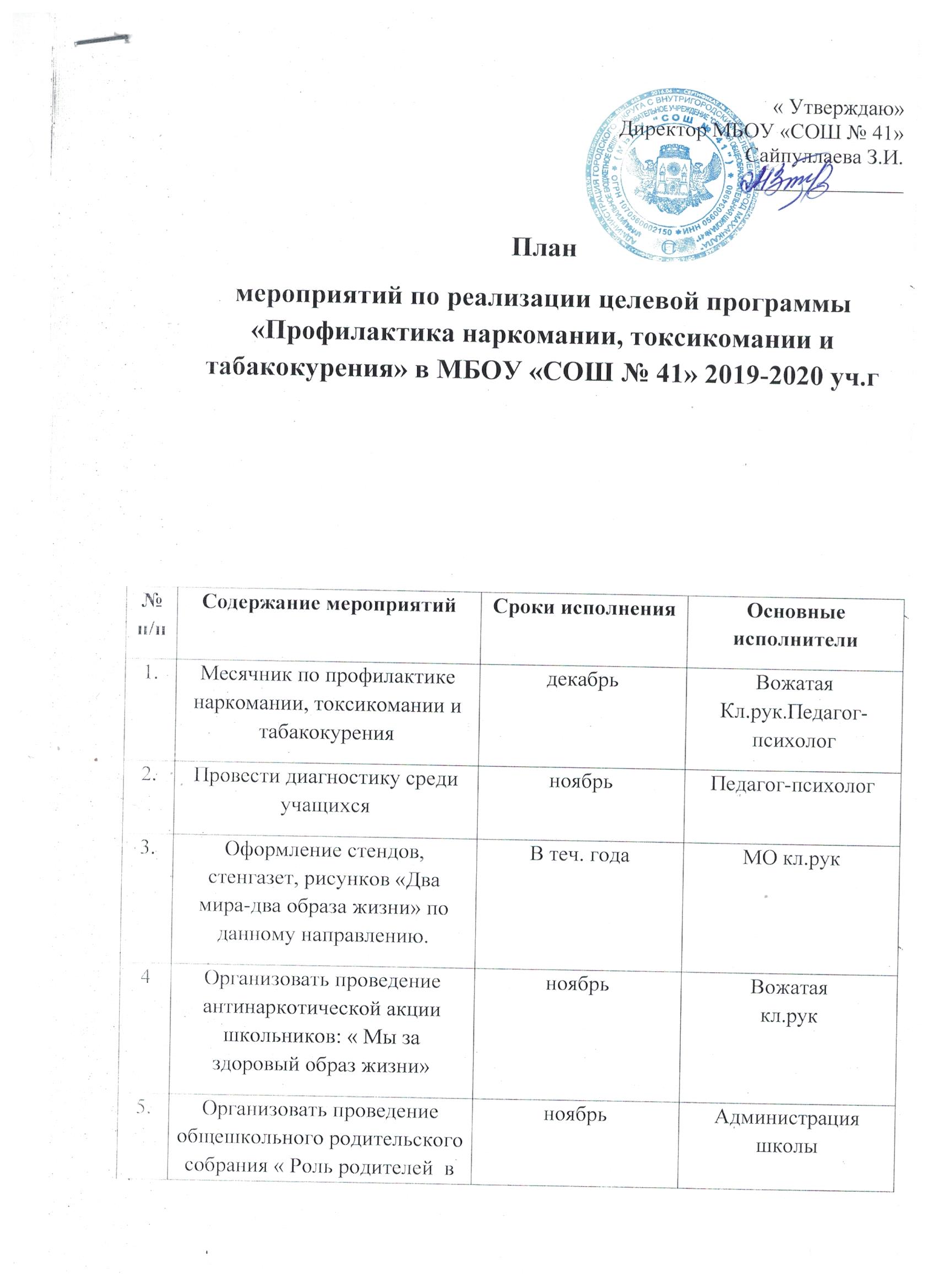 5.выборе ребенком здорового образа жизни»6.Провести акцию « Жизнь прекрасна», в рамках которой провести конкурсы агитбригад, рекламных роликов, стенгазетМарт Вожатая Кл.рук.7.Провести цикл классных часов по профилактике злоупотребления психоактивных веществ детьми иподростками в образовательной средеВ теч.годаКл.рук8.Провести соревнования по разным видам спорта « Спорт вместо наркотиков»ЕжемесячноКл.рук.Уч. физ-ры9.Принять участие в городских мероприятиях по данному направлениюВ теч.годаАдминистрация 